Dear Parents / Carers, 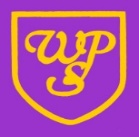 Welcome to Year 2We hope that everyone has a lovely summer break and that you will come back excited to start Year 2. We hope the information below will provide you and your child with the information you need for starting Year 2 in September.Our curriculum in September will be based around the text Bog Baby, by Jeanne Willis. In English we will be focusing on retelling the story and describing the characters and settings. We hope that the children will continue to make good progress with their early reading through he Read Write Inc. Phonics scheme that the school adopts. In our Maths lessons, we will be focusing on number and place value, children will be provided with the opportunity to explore the composition of numbers using practical resources.  Our Prime Learning Challenge is ‘What can I see in Wibsey?’. This will be a Geography led theme, we will be learning about our local area and the human and physical features in Wibsey. In Science we will be learning about living things and their habitats. Through art we will be exploring the work of Wassily Kandinsky and mixing tints and shades to create our own Kandinsky inspired art work.PE Days:Class 2:1 WednesdayClass 2:2 WednesdayClass 2:3 TuesdayIn addition to their class PE slot, children will have additional PE on a Thursday as part of the PPA provision. Please see the table below for the additional days for your child during the first half term.Please ensure that your child comes to school in their PE kit on their designated day. The PE kit uniform will consist of:· Plain black joggers or shorts – no branding or additions· Plain black sweatshirt or hoody – no branding or additions· Plain black trainers – no branding or additions· Plain white t-shirt – no branding or additionsPlease note that ear rings should not be worn for PE and should be removed for the day prior to leaving home or tape applied. Long hair should be tied back at all times.To be clear, it is ok to wear PE kit to school on PE days so no changing takes place. Reading and SpellingYour child will be given a reading book and a reading journal to bring home and read (for at least 10 minutes every day). Please can you write a comment in their reading journal when they read with you at home. They will need to keep their reading journal and book in their book bags to bring to school every day. Spellings are sent home weekly for your child to practise and learn.Water Bottles and Lunch BoxesChildren need to bring in a named water bottle into school every day. This must be filled with water and not juice. If your child is bringing their own lunch from home, they do not need to bring a drink as water will be provided at school. HomeworkIn year 2 children will bring home a homework menu at the start of each half term. This menu will contain a variety of activities linked to areas of our curriculum. Children can choose which activities they would like to complete and can earn a bronze, silver or gold certificate depending on the number of activities they complete. 2.12.22.315/9/228/9/228/9/2222/9/2215/9/2222/9/226/10/2229/9/2229/9/2213/10/226/10/2213/10/2220/10/2220/10/22